Hazard Assessment Worksheet and Risk AssessmentHazard AssessmentIdentify the tasks conducted in your research space. Describe the potential hazards for these tasks and list the recommended PPE. See PPE Hazard Assessment recommendations below for examples and guidance.PPE Hazard Assessment & PPE RecommendationsNOTES:Minimum PPE to work with hazardous materials, equipment, or processes is a lab coat, appropriate gloves, safety glasses and appropriate lab attire (closed toe shoes, long pants, etc.). Refer to Tables 1 & 2 below for additional eye and face protection guidanceAlways consult the U-M SOP in addition to lab-specific SOP for more information. Always consult a material’s SDS for additional PPE guidance and use engineering and/or administrative controls.TABLE I. EYE AND FACE PROTECTION SELECTION CHART(To be used as a guide to select the proper eye and face protection.)NOTES TO TABLE I (ABOVE) EYE AND FACE PROTECTION SELECTION CHART:Care should be taken to recognize the possibility of multiple and simultaneous exposure to a variety of hazards. Adequate protection against the highest level of each of the hazards should be provided. Protective devices do not provide unlimited protection.Operations involving heat may also involve light radiation. As required by the standard, protection from both hazards must be provided.Face shields should only be worn over primary eye protection (spectacles or goggles).As required by the standard, filter lenses must meet the requirements for shade designations in Table II. Tinted and shaded lenses are not filter lenses unless they are marked or identified as such.As required by the standard, persons whose vision requires the use of prescription (Rx) lenses must wear either protective devices fitted with prescription (Rx) lenses or protective devices designed to be worn over regular prescription (Rx) eyewear.Wearers of contact lenses must also wear appropriate eye and face protection devices in a hazardous environment. It should be recognized that dusty and/or chemical environments might represent an additional hazard to contact lens wearers.Caution should be exercised in the use of metal frame protective devices in electrical hazard areas.Atmospheric conditions and the restricted ventilation of the protector can cause lenses to fog. Frequent cleansing may be necessary.Welding helmets or face shields should be used only over primary eye protection (spectacles or goggles).Non-side shield spectacles are available for frontal protection only, but are not acceptable eye protection for the sources and operations listed for "impact."Ventilation should be adequate, but well protected from splash entry. Eye and face protection should be designed and used so that it provides both adequate ventilation and protects the wearer from splash entry.Protection from light radiation is directly related to filter lens density. See note (4). Select the darkest shade that allows task performance.PROTECTOR TYPES (from Table 1 above):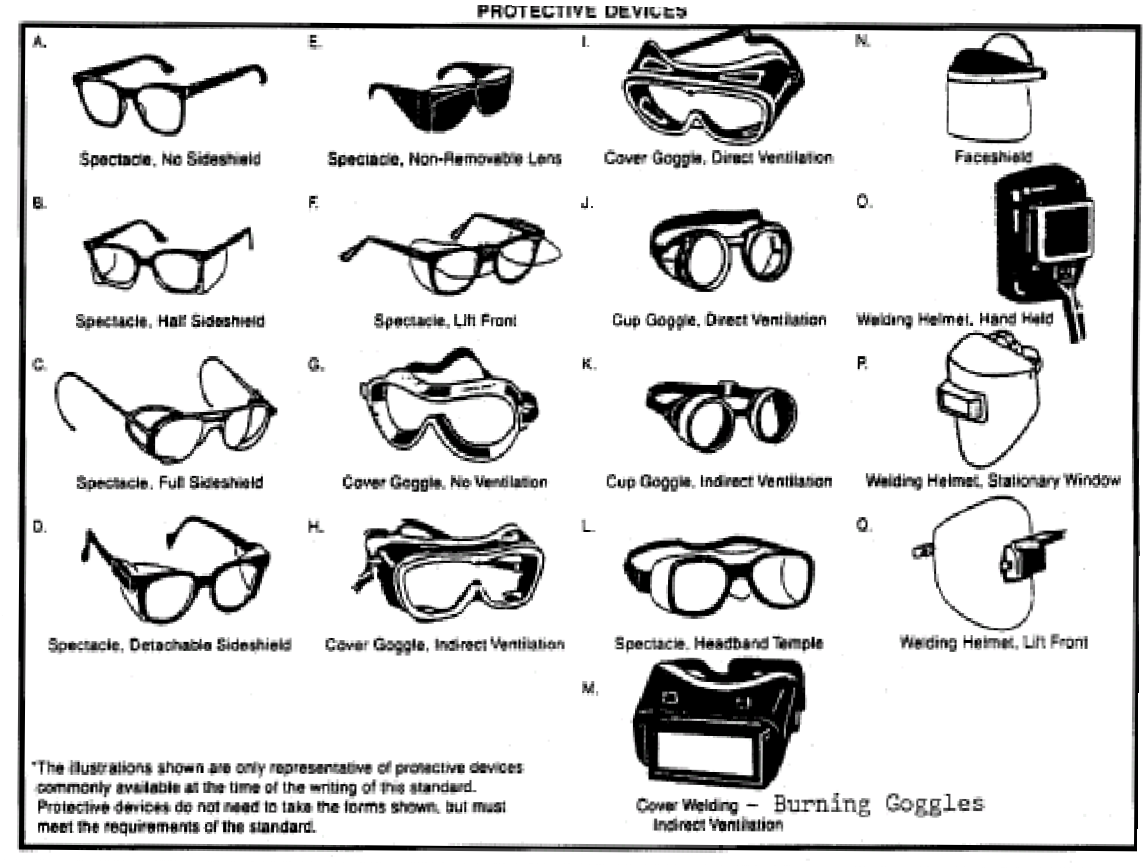 TABLE II. FILTER LENSES FOR PROTECTION AGAINST RADIANT ENERGY(Listing of appropriate shade numbers for various operations.)* As a rule of thumb, start with a shade that is too dark to see the weld zone. Then go to a lighter shade, which gives sufficient view of the weld zone without going below the minimum. In oxyfuel gas welding or cutting where the torch produces a high yellow light, it is desirable to use a filter lens that absorbs the yellow or sodium line in the visible light of the (spectrum) operation.** These values apply where the actual arc is clearly seen. Experience has shown that lighter filters may be used when the arc is hidden by the work piece.Risk AssessmentAccording to the hazards identified above please provide the areas/locations that do not require the use of personal protective equipment (PPE) based on the assessment of risk and mitigation activities (e.g. relocation of equipment, reagents, or research procedures.)Refer to the Laboratory Risk Assessment Tool below for guidance on performing a laboratory risk assessment.Clarifying Description of PPE Free Area:Provide a description of the area in the lab where it is permissible to remove PPE. Specify what PPE may be removed in the area.Description of Risk Mitigation:Provide a description of processes performed in the lab from the Risk Assessment Tool. Specify the hazards and describe what is in place to protect against the hazards in the PPE Free Area e.g. barriers to protect from splash, relocation of hazards to remove them from the area, etc.X 	Lab Director/Principal Investigator (PI) / DateLaboratory Risk Assessment ToolThe risk assessment begins by identifying the task or group of tasks that need to be evaluated. Analyze each step in the process separately to identify failure points. Then evaluate again collectively to determine if combinations of the elements could impact safety, and further review to try to predict what could go wrong to assess the impact of a safety failure.Each procedural step must be narrowed for specific tasks such as the use of pyrophoric liquids or the use of a compressed gas. List each of these steps on the form all the way through waste generation and disposal. All procedures involving hazardous materials, potentially dangerous equipment, intermediate chemicals, and waste products should be noted (multiple pages of the tool may be necessary). You will also want to consider whether there are facility requirements for power, water, or local exhaust ventilation that are not already in place.Next, list the chemicals and equipment that will be required in each step and assign individual hazards or potential failure points. Determine what is most likely to go wrong in each step, and the most severe consequences that can result.A risk rating must then be determined for each of the individual hazards or potential failure points identified. There are two primary factors that determine the risk of hazards or failures associated with the use of a chemical or piece of equipment: the likelihood of that hazard or failure occurring, and the severity of the outcome. Both the likelihood and severity must be considered when determining the risk rating of hazards.The risk rating is a semi-quantitative ranking system: low, medium, and high. A low risk rating indicates that prudent laboratory safety practices may be enough to control the hazards.Examples of this include PPE and following proper operating procedures. A medium risk rating indicates that all control types may be necessary to control this hazard. An example of this could be a chemical procedure that requires barriers, a SOP, and work in a fume hood. A high-risk rating indicates that using all common control types may not be enough to control the hazard. If this is the case, EHS must be contacted to assist in developing an appropriate solution to controlling this hazard.Once you know what could go wrong, determine strategies to eliminate or control the hazards. List all the controls required to abate each hazard or potential failure point. Check the Safety Data Sheets for information regarding recommended controls for chemicals and gases. Consult EHS Research Health & Safety, and see if there are others who have done similar work who can share lessons learned with you. Engineering controls must be the first option considered to mitigate hazards, followed by administrative controls and PPE. Often a combination of controls and PPE will be necessary to protect personnel in the laboratory.The following discussion may also be helpful when conducting a risk assessment in the development of laboratory-specific SOP.Consider the chemical processList all possible reactions, including side reactions, before beginning. Think through all reactants, intermediates, and products in terms of flammability, toxicity, and reactivity hazards. Consider the following:Can hazardous chemicals be eliminated or substituted with something safer?Is the quantity of chemical to be used the minimum required?Does it decompose, and if so, how rapidly and to what products?What is its stability on exposure to heat, light, water, metals, etc.?Is it impact sensitive?With what substances is this material incompatible? Are any incompatible materials near the reaction?Is it toxic? If so, what type of hazard exists (inhalation, ingestion, skin contact)? What protective measures are required?What is the recommended first aid treatment in case of an accidental exposure?Determine the quantity and the rate of evolution of heat and gases that may be released during the reaction. Use the thermodynamic and kinetic data from the reaction chemistry.Are the chemicals compatible with containers and equipment?Will the experiment be conducted at temperatures or pressures above normal?Are there other hazards to be aware of such as noise, electrical, radiation, biological, or machinery?Question the process dynamicsHow violent will it be?What is the effect of catalysts or inhibitors?How will air affect the reaction?How are the waste products to be handled and disposed of properly?Develop contingency plans forElectric power failureCooling system failureExhaust system failureOver-pressurizationWater leaks into systemAir leaks into systemFire (Is the appropriate extinguishing agent nearby?)Container breakageChemical spillDuring the processProvide adequate cooling, ventilation, pressure relief, and gas purging.Isolate the reaction vessel, if possible, and make frequent inspections of equipment during reaction.Post appropriate warning signs near any dangerous equipment.Inform others working in the area of the chemicals in use and possible hazards.Always stay in the area and monitor systems that may present unusual hazards.Report all incidents and unusual occurrences at once.Follow recognized, safe practices concerning protective equipment, housekeeping, handling hazardous chemicals, and proper use of lab equipment.*Consider the severity and likelihood of an incident occurring as a result of the hazards or potential failures in this step to determine risk rating.Date:Employee(s) Covered:Lab Director/PI:Reviewed by EHS Rep:Location:TasksPotential HazardsPPE RecommendedTasks & MaterialsPotential Hazard(s)PPE RequiredWorking with small (< 1 Liter) volumes of corrosive liquidsSplash hazardsSkin and eye damageSafety goggles (if splash hazard)Chemical resistant gloves (refer to Corrosives SOP)Working with large (> 1 Liter) volumes of corrosive liquids, acutely toxic corrosives or work which may create a splash hazardLarge surface area skin and eye damagePoisoningGreat potential for eye and skin damageSafety gogglesFace shieldChemical resistant gloves (refer to Corrosives SOP)Chemical resistant apronWorking with Hydrofluoric (HF) AcidMajor skin damageMajor eye damagePotential poisoning through skin absorptionSafety gogglesChemical resistant gloves (refer to HF SOP)Chemical resistant apron** Have unexpired Calcium Gluconate on-hand **Working with small (< 1 Liter) volumes of organic solventsSkin damageEye DamageSlight poisoning potential through skin absorptionSafety goggles (if splash hazard)Chemical resistant gloves (refer to Glove Compatibility Charts & SDS)Working with large (> 1 Liter) volumes of organic solvents, very dangerous organic solvents or work which may create a splash hazardMajor skin damageMajor eye damagePoisoning through skin absorptionSafety gogglesFace shieldChemical resistant apronChemical resistant gloves (refer to Glove Compatibility Charts & SDS)Working with small (< 1 Liter) volumes of pyrophoric materialsBody damage from burnsFiresFire resistant (FR) lab coatSafety gogglesFire/chemical resistant gloves (refer to Pyrophoric SOP)** No synthetic clothing allowed **Working with large (> 1 Liter) volumes of pyrophoric materialsMajor body damage from burnsFiresFire resistant (FR) lab coatSafety gogglesFire/chemical resistant gloves (refer to Pyrophoric SOP)** No synthetic clothing allowed **Working with small (< 1 Liter) volumes of human blood, body fluids or other Bloodborne Pathogens (BBP)Acquire an infectious disease (BBP)Spread of infectious diseaseLight latex or nitrile glovesTasks & MaterialsPotential Hazard(s)PPE RequiredWorking with large (> 1 Liter) volumes of human blood, body fluids or other Bloodborne Pathogens (BBP) and/or splash hazardsGreater risk of acquiring an infectious disease (BBP)Greater risk of spreading an infectious diseaseLight latex or nitrile glovesSafety gogglesFace shieldFoot covers (as applicable)N-95 respirator (as applicable)Working with hazardous powdersSkin damageEye damagePoisoning through skin absorptionSafety goggles for large quantitiesLight chemical resistant gloves (refer to Glove Compatibility Charts)Working with acutely toxic hazardous powdersGreater risk for skin damageGreater risk for eye damageGreater risk for poisoning through skin absorptionSafety gogglesHeavy resistant glovesChemical resistant apronBooties (as applicable)Also refer to Highly Toxic Chemicals SOPWorking with radioactive materialsCellular damageSpread of radioactive materialsSafety goggles (if splash hazard)Light latex or nitrile glovesWorking with radioactive chemicals, e.g., corrosives, solvents, powders, etc.Refer to appropriate chemical sections aboveCellular damageSpread of radioactive materialsSafety goggles (if splash hazard)Light chemical resistant glovesUse PPE for applicable tasks aboveWorking with radioactive human blood, body fluids or other BBPsCellular damageSpread of radioactive materialsRisk of acquiring an infectious disease (BBP)Safety goggles (if splash hazard)Light latex or nitrile glovesWorking with cryogenic liquidsMajor skin damageMajor tissue damageMajor eye damageSafety goggles for large volumes or splash hazardsThicker insulated glovesAlso refer to Cryogenic Materials SOPWorking with very cold materials and equipment, e.g., freezers, dry iceSkin damageInsulated glovesAlso refer to Environmental Rooms SOPWorking in cold environments, e.g., walk-in cold rooms or freezersFrostbiteHypothermiaInsulated gloves and warm clothingAlso refer to Environmental Rooms SOPWorking with hot liquids, equipment and/or open flames, e.g., autoclave, Bunsen burner, waterbath, oil bathSkin damageEye damageSafety goggles for large volumes or splash hazardsInsulated glovesWorking with large volumes of hot, cold, or cryogenic liquidsMajor skin and eye damage Frozen or burned body tissuesSafety gogglesFace shieldHeavy insulated glovesChemical apronAlso refer to Cryogenic Materials SOPTasks & MaterialsPotential Hazard(s)PPE RequiredWorking with Ultraviolet (UV) RadiationConjunctivitisCorneal eye damageErythemaUV face shieldSafety gogglesAlso refer to UV Radiation SOPWorking with LASER radiationRetinal eye damageSkin damageAppropriate shaded goggles with optical density based on individual beam parameters.Also refer to the EHS LASER Guideline** No jewelry or reflective items allowed **Working with Infrared (IR) emitting equipment, e.g., glass blowingCataracts and flash burns to corneaAppropriate shaded gogglesArc/TIG weldingConjunctivitisCorneal eye damageErythemaAppropriate shaded goggles and face shieldWork glovesInstrument or equipment repair/serviceEye damage from foreign objectsSafety glasses with side shields or safety goggles** No loose clothing or jewelry **Metalworking/Woodworking shopEye damage from foreign objectsSafety glasses with side shields or safety goggles** No loose clothing or jewelry **Glassware washingSkin lacerationsHeavy rubber glovesWorking in Industrial lab with potential injury from falling equipment or tools, e.g., Earthquake lab, Structural Engineering lab, etc.Head injuryFoot injuryHard-hatSteel toe bootsSpill clean-upSee potential hazards for applicable task sectionSee applicable individual task sectionChanging Cryostat knife bladeSkin lacerationsRisk of acquiring an infectious disease (BBP)Steel mesh gloveTYPEHAZARD(S)ASSESSMENT SEE NOTE (1)PROTECTOR TYPE(refer to graphicbelow)PROTECTORSLIMITATIONSNOT RECOMMENDEDI M P A C TChipping, grinding, machining, masonry, work, riveting, and sandingFlying fragments, objects, large chips, particles, sand, dirt, etc.B, C, D, E, F,G, H, I, J, K, L, NSpectacles, goggles, face shieldsSEE NOTE (1) (3) (5) (6)(10)For severe exposures add N.Protective devices do not provide unlimited protection.SEE NOTE (7)Protectors that do not provide protection from side exposureSEE NOTE (10)Filter or tinted lenses that restrict light transmittance, unless it is determined that a glare hazard exists. Refer to OPTICAL RADIATIONH E A TFurnace operations, pouring, casting, hot dipping, gas cutting, and weldingHot sparksB, C, D, E, F,G, H, I, J, K, L, NFace shields, goggles, spectacles*For severe exposure add N.SEE NOTE (2) (3)Spectacles, cup and cover type goggles not provide unlimited protection.SEE NOTE (2)Protectors that do not provide protection from side exposureH E A TFurnace operations, pouring, casting, hot dipping, gas cutting, and weldingSplash frommolten metals*N*Face shields worn overgoggles H, K---Protectors that do not provide protection from side exposureH E A TFurnace operations, pouring, casting, hot dipping, gas cutting, and weldingHigh temperature exposureNScreen face shields, reflective face shieldsSEE NOTE (2) (3)SEE NOTE (3)Protectors that do not provide protection from side exposureC H E M I C ALAcid & chemicals handling, degreasing, platingSplashG, H, K,*NGoggles, eyecup, and cover types* For severe exposure, add N.Ventilation should be adequate but well protected from splashentry.< None >C H E M I C ALAcid & chemicals handling, degreasing, platingIrritating mistsGSpecial purpose gogglesSEE NOTE (3)< None >D U S TWoodworking, buffing, general dusty conditionsNuisance dustG, H, KGoggles, eyecup, and cover typesGoggles, eyecup, and cover typesAtmospheric conditions and the restricted ventilation of the protector can cause lenses to fog. Frequent cleaning maybe required.< None >O P T I C A LR A D I A T I O NTYPICALProtection fromO P T I C A LR A D I A T I O NFILTERopticalO P T I C A LR A D I A T I O NLENSradiation isO P T I C A LR A D I A T I O NSHADEPROTECTORSdirectly relatedO P T I C A LR A D I A T I O NWeldingto filter lensProtectors that doO P T I C A LR A D I A T I O NWelding: Electric ArcWelding: Electric ArcO, P, Q10 – 14Helmets or WeldingShieldsdensity.SEE NOTE (4)not provideprotection from optical radiation.O P T I C A LR A D I A T I O NSelect theSEE NOTE (4)O P T I C A LR A D I A T I O NSEE NOTE (9)SEE NOTE (9)darkest shadethat allowsO P T I C A LR A D I A T I O Nadequate taskO P T I C A LR A D I A T I O Nperformance.O P T I C A LR A D I A T I O NWelding:Welding:O P T I C A LR A D I A T I O NWeldingO P T I C A LR A D I A T I O NGasGas4 – 8GogglesO P T I C A LR A D I A T I O NCuttingCuttingJ, K, L, M, N, O, P, Q3 – 6orO P T I C A LR A D I A T I O NWeldingO P T I C A LR A D I A T I O NShieldsO P T I C A LR A D I A T I O NTorch BrazingTorch Brazing3 – 4SEE NOTE (3)O P T I C A LR A D I A T I O NSpectaclesO P T I C A LR A D I A T I O NTorch SolderingTorch SolderingB, C, D, E, F, N1.5 – 3or< None >O P T I C A LR A D I A T I O NWelding FaceO P T I C A LR A D I A T I O NshieldO P T I C A LR A D I A T I O NShaded orO P T I C A LR A D I A T I O NGlareGlareA, BSpectacleSEE NOTE (9) (10)SpectacleSEE NOTE (9) (10)special Purpose lenses as suitableO P T I C A LR A D I A T I O NSEE NOTE (8)OperationsElectric Size 1/32 in.Arc Current(amps)Minimum* Protective ShadeShielded metal arc weldingLess than 3Less than 607Shielded metal arc welding3 - 560 - 1608Shielded metal arc welding5 - 8160 - 25010Shielded metal arc weldingMore than 8250 - 55011Gas metal arc welding andflux cored arc welding---Less than 607Gas metal arc welding andflux cored arc welding---60 - 16010Gas metal arc welding andflux cored arc welding---160 - 25010Gas metal arc welding andflux cored arc welding---250 - 50010Gas Tungsten arc welding---Less than 508Gas Tungsten arc welding---50 - 1508Gas Tungsten arc welding---150 - 50010Air carbonLightLess than 50010Arc cuttingHeavy500 – 1,00011Plasma arc welding---Less than 206Plasma arc welding---20 - 1008Plasma arc welding---100 - 40010Plasma arc welding---400 - 80011Plasma arc cuttingLight**Less than 3008Plasma arc cuttingMedium**300 - 4009Plasma arc cuttingHeavy**400 - 80010Torch soldering------2Torch brazing------3Carbon arc welding------14OperationsPlate Thickness(inches)Plate Thickness(mm)Minimum* Protective ShadeGas Welding:---------LightUnder 1/8Under 3.24Medium1/8 to 1/23.2 to 12.75HeavyOver 1/2Over 12.76Oxygen Cutting:---------LightUnder 1Under 253Medium1 to 625 to 1504HeavyOver 6Over 1505BuildingRoom/Lab SpaceBay/AlcoveList Procedure StepsList all chemicals & equipmentin stepHazard(s) or Potential Failure PointsRisk Rating*List all controls required to abate eachhazard/failure pointList all controls required to abate eachhazard/failure pointList all controls required to abate eachhazard/failure pointList Procedure StepsList all chemicals & equipmentin stepHazard(s) or Potential Failure PointsRisk Rating*EngineeringAdm inPPE1.     	A.LowMedium High1.     	B.LowMedium High1.     	C.Low MediumHigh2.     	A.Low MediumHigh2.     	B.LowMedium High2.     	C.Low MediumHigh3.     	A.LowMedium High3.     	B.LowMedium High3.     	C.Low MediumHigh4.     	A.LowMedium High4.     	B.LowMedium High4.     	C.Low MediumHigh5.     	A.Low MediumHigh5.     	B.LowMedium High5.     	C.Low MediumHighRisk RatingGuidanceEngineering ControlsAdministrativeControlsPersonalProtective EquipmentLow Risk: Use prudent practices to control hazardsVentilation (fume hood, snorkel, biological safety cabinet)Containment (glove box, reaction vessel, sealed containers, barriers)Substitution/Elimination (consider less hazardous alternative materials)Process controls (safety valves, gauges, temperature sensor, regulators, alarms, monitors, electrical grounding and bonding, glassware preparation).Reduce scale of process (micro-scale experiments)Reduce time of personal exposure to processProvide training on proper techniques to reduce exposure and mitigate hazardsEye and face protection (Safety glasses, safety goggles, laser eyewear face shield)Body protection (Lab coat, apron, close-toed shoes, pants, hearing protection)Hand protection (thermal, mechanical, chemical)Respiratory protection (contact your EHS rep)Medium Risk: Strongly consider all control categories for control of hazardsVentilation (fume hood, snorkel, biological safety cabinet)Containment (glove box, reaction vessel, sealed containers, barriers)Substitution/Elimination (consider less hazardous alternative materials)Process controls (safety valves, gauges, temperature sensor, regulators, alarms, monitors, electrical grounding and bonding, glassware preparation).Reduce scale of process (micro-scale experiments)Reduce time of personal exposure to processProvide training on proper techniques to reduce exposure and mitigate hazardsEye and face protection (Safety glasses, safety goggles, laser eyewear face shield)Body protection (Lab coat, apron, close-toed shoes, pants, hearing protection)Hand protection (thermal, mechanical, chemical)Respiratory protection (contact your EHS rep)High Risk: Contact EHS for assistance in hazard controlVentilation (fume hood, snorkel, biological safety cabinet)Containment (glove box, reaction vessel, sealed containers, barriers)Substitution/Elimination (consider less hazardous alternative materials)Process controls (safety valves, gauges, temperature sensor, regulators, alarms, monitors, electrical grounding and bonding, glassware preparation).Reduce scale of process (micro-scale experiments)Reduce time of personal exposure to processProvide training on proper techniques to reduce exposure and mitigate hazardsEye and face protection (Safety glasses, safety goggles, laser eyewear face shield)Body protection (Lab coat, apron, close-toed shoes, pants, hearing protection)Hand protection (thermal, mechanical, chemical)Respiratory protection (contact your EHS rep)Ventilation (fume hood, snorkel, biological safety cabinet)Containment (glove box, reaction vessel, sealed containers, barriers)Substitution/Elimination (consider less hazardous alternative materials)Process controls (safety valves, gauges, temperature sensor, regulators, alarms, monitors, electrical grounding and bonding, glassware preparation).Chemical expiration and testingEquipment maintenance and certification (pressure vesseltesting)Eye and face protection (Safety glasses, safety goggles, laser eyewear face shield)Body protection (Lab coat, apron, close-toed shoes, pants, hearing protection)Hand protection (thermal, mechanical, chemical)Respiratory protection (contact your EHS rep)